 Luther Police Department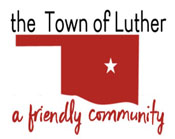             January 2020 Monthly StatsAccidents- 1Agency assists- 14Alarm calls- 0Animal complaints- 10Child abuse- 0Civil Standby- 1Disturbance- 4Fight call- 0Fire call- 0Flag down- 2Found property- 0Livestock complaint- 3Medical call- 5Motorist assist- 17Reckless driver- 4Shots fired- 1Death investigation- 0Suspicious person- 0Suspicious vehicle- 3Theft/larceny- 3Traffic stop- 106	Citations- 47	Warnings- 73Arrests- 8	Felony-3	Misdemeanor- 5Welfare checks- 2Narcotics investigations- 5Pursuits- 2During the month of January LPD executed 1 search warrant resulting in the seizure of stolen vehicles, narcotics, drug equipment and a stolen firearm. LPD is also working in conjunction with (MACE) Multi-area crime enforcement Task Force. Our agency assisted in a search warrant in Lincoln County where numerous stolen items were recovered as well as an illegal cock fighting operation.Total calls for service- 212